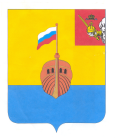 РЕВИЗИОННАЯ КОМИССИЯ ВЫТЕГОРСКОГО МУНИЦИПАЛЬНОГО РАЙОНА162900, Вологодская область, г. Вытегра, пр. Ленина, д.68тел. (81746) 2-22-03 факс (81746) ______,       e-mail: revkom@vytegra-adm.ruЗАКЛЮЧЕНИЕна проект постановления администрации сельского поселения Андомское 15.03.2022 г.                                                                              г. Вытегра          Заключение Ревизионной комиссии Вытегорского муниципального района на проект постановления Администрации сельского поселения Андомское «О внесении изменений в постановление администрации сельского поселения Андомское от 22.11.2019 г. № 135 «Об утверждении комплексной программы по обеспечению мер пожарной безопасности сельского поселения Андомское на 2018 – 2022 годы» подготовлено в соответствии с требованиями Бюджетного кодекса Российской Федерации, Положения о Ревизионной комиссии Вытегорского муниципального района.          Согласно статьи 179 Бюджетного кодекса Российской Федерации порядок принятия решений о разработке, формирования и реализации муниципальных программ устанавливается муниципальным правовым актом местной администрации муниципального образования.        В целях реализации положений статьи 179 Бюджетного Кодекса Российской Федерации принято постановление администрации сельского поселения Андомское от 15.09.2020 г. № 67 «Об утверждении Порядка разработки, реализации и оценки эффективности муниципальных программ сельского поселения Андомское» (далее – Порядка). Порядком установлены причины и сроки внесения изменений в муниципальные программы.         Проектом постановления предлагается внести изменения в объем финансирования муниципальной программы «Комплексная программа по обеспечению мер пожарной безопасности муниципального образования сельского поселения Андомское на 2018-2022 годы» (далее – Программы). Внесены изменения в паспорт и текстовую часть Программы в части финансового обеспечения (+ 49,9 тыс. рублей).         Объем финансирования Программы составил 608,7 тыс. рублей, в том числе по годам: 2018 год – 84,8 тыс. рублей, 2019 год – 153,0 тыс. рублей, 2020 год – 180,0 тыс. рублей, 2021 год – 153,6 тыс. рублей (+ 42,6 тыс. рублей), 2022 год – 37,3 тыс. рублей.           Уточненные объемы финансирования программы в 2021 году соответствуют объемам, утвержденным решением Совета сельского поселения Анненское от 16.12.2021 года № 256 «О внесении изменений в решение Совета сельского поселения Андомское от 10.12.2020 года № 216». Объемы финансирования Программы в 2022 году не соответствуют решению Совета сельского поселения Андомское от 03.03.2022 года № 270 «О внесении изменений в решение Совета сельского поселения Андомское от 03.03.2022 года № 270».         Изменения в Программу внесены в соответствии с Порядком.         Выводы.         Проект постановления администрации сельского поселения Андомское «О внесении изменений в постановление администрации сельского поселения Андомское от 22.11.2019 г. № 135 «Об утверждении комплексной программы по обеспечению мер пожарной безопасности сельского поселения Андомское на 2018 – 2022 годы» соответствует требованиям Бюджетного кодекса Российской Федерации, Федерального закона № 131-ФЗ от 06.10.2003 «Об общих принципах организации местного самоуправления в Российской Федерации». Ревизионная комиссия рекомендует проект постановления вернуть на доработку. Аудитор Ревизионной комиссии                                                                  О.Е. Нестерова